          《在线课堂》学习单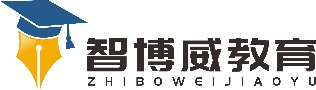 班级：                姓名：                 单元语文 1年级上册第2单元课题8.zh  ch  sh  r温故知新按顺序读一读zh  ch  sh  r，并随机点一个读。自主攀登1、.请在四线三格中写一写“  zh  ch sh  r”。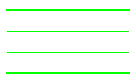 稳中有升拼一拼，读一读。zh-u-ō	(      )        ch- (   )	chūsh-ū		 (      )        r-(   )	rú说句心里话